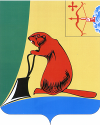 АДМИНИСТРАЦИЯ ТУЖИНСКОГО МУНИЦИПАЛЬНОГО РАЙОНАКИРОВСКОЙ ОБЛАСТИПОСТАНОВЛЕНИЕпгт ТужаОб утверждении административного регламента  предоставления муниципальной услуги «Предоставление выписок из реестра муниципальной собственности муниципального образования Тужинский муниципальный район Кировской области»В соответствии с Федеральным законом от 27.07.2010 № 210-ФЗ «Об организации предоставления государственных и муниципальных услуг», постановлением администрации района от  17.02.2011 № 53 «Об административных регламентах предоставления муниципальных услуг» администрация района ПОСТАНОВЛЯЕТ:1. Утвердить административный регламент  предоставления муниципальной услуги «Предоставление выписок из реестра муниципальной собственности муниципального образования Тужинский муниципальный район Кировской области». Прилагается.2. Отделу по экономике и прогнозированию администрации Тужинского муниципального района (Клепцова Г.А.) обеспечить контроль за соблюдением административного регламента.3. Обнародовать настоящее постановление в установленном порядке.4. Разместить административный регламент на официальном сайте администрации Тужинского муниципального района, в сети Интернет и на Едином портале государственных и муниципальных услуг (www.gosuslugi.ru). 5. Настоящее постановление вступает в силу с момента обнародования.6. Контроль за выполнением настоящего постановления  оставляю за собой.И.о. главы администрации района                                                             Н.А.БушмановУТВЕРЖДЕН
постановлением администрации Тужинского муниципального районаот 29.06.2012 года № 377Административный регламентпо предоставлению муниципальной услуги«Предоставление выписок из реестра муниципальной собственности муниципального образования Тужинский муниципальный район Кировской области»1. Общие положения	1.1. Административный регламент по предоставлению муниципальной услуги «Предоставление выписок из реестра муниципальной собственности муниципального образования Тужинский муниципальный район Кировской области»  разработан в целях повышения уровня доступности муниципальной услуги, устранения избыточных административных процедур, устанавливает стандарт предоставления муниципальной услуги, состав, последовательность и сроки выполнения административных процедур предоставления муниципальной услуги, требования к порядку их выполнения, порядок и формы контроля за предоставлением муниципальной услуги, порядок обжалования заявителями решений и действий (бездействия) должностных лиц, а также принимаемых ими решений при предоставлении муниципальной услуги.	1.2. В настоящем Административном регламенте используются следующие термины и определения:Реестр муниципальной собственности – систематизированная база   данных,  содержащая  перечень  объектов  учета, находящихся в муниципальной собственности муниципального образования Тужинский муниципальный район Кировской области   и  сведений, характеризующих эти объекты.	1.3. Муниципальная услуга предоставляется физическим и юридическим лицам или их уполномоченным представителям. При предоставлении муниципальной услуги от имени заявителей вправе выступать их законные представители или их представители по доверенности.	1.4. Муниципальная услуга включена  в реестр муниципальных услуг, оказываемых на территории Тужинского муниципального района.2. Стандарт  предоставления муниципальной услуги	2.1. Наименование муниципальной услуги: «Предоставление выписок из реестра муниципальной собственности муниципального образования Тужинский муниципальный район Кировской области».	2.2. Муниципальную услугу предоставляет Отдел по экономике и прогнозированию администрации Тужинского муниципального района (далее – Отдел).2.3. Предоставление муниципальной услуги осуществляется в соответствии с:- Федеральным законом от 06.10.2003 № 131-Ф3 «Об общих принципах организации местного самоуправления в Российской Федерации»;- Федеральным законом от 09.02.2009 № 8-ФЗ «Об обеспечении доступа к информации о деятельности государственных органов и органов местного самоуправления»;	- Федеральный закон от 27.07.2010 № 210-ФЗ «Об организации предоставления государственных и муниципальных услуг».- Положением об учете и ведении реестра муниципального имущества, утвержденным Решением Тужинской районной Думы от 25.09.2005              № 26/286.          - Настоящим административным регламентом.	2.4. Результатом предоставления муниципальной услуги является:	Результатом предоставления муниципальной услуги является:- предоставление выписки из реестра муниципальной собственности муниципального образования Тужинский муниципальный район Кировской области;- предоставление документов, в которых предоставляется обобщенная информация об объектах учета реестра муниципального имущества  муниципального образования Тужинский муниципальный район Кировской области;- принятие решения об отказе в предоставлении муниципальной услуги.	2.5. Перечень документов, представляемых заявителем и необходимых для получения выписок из реестра муниципальной собственности:	- оригинал   запроса (Приложение 1 к административному регламенту) о   предоставлении   информации   об   объектах   учета и копии документов   в соответствии с требованиями,   указанными  в пункте 2.5.1.  настоящего  Регламента.	2.5.1. Запрос для получения информации об объектах учета должен содержать:	а) для заявителя - физического лица:Фамилию,     имя,     отчество     заявителя     (его     уполномоченного представителя);Реквизиты документа, удостоверяющую личность физического лица (его уполномоченного представителя);Адрес проживания заявителя (его уполномоченного представителя);Подпись заявителя (его уполномоченного представителя);Дату предоставления запроса;Копию документа, подтверждающего полномочия представителя физического лица.б) для заявителя - юридического лица:Полное   наименование   заявителя   и   фамилию,   имя,   отчество   его
уполномоченного представителя;Реквизиты документа, удостоверяющего личность уполномоченного представителя заявителя;Юридический адрес (место регистрации);Подпись уполномоченного представителя заявителя;Дату предоставления запроса;Копию документа, подтверждающего полномочия представителя юридического лица.в) обязательные сведения:Характеристики объекта муниципального имущества, позволяющие его однозначно     определить     (наименование,     адресные     ориентиры);Способ получения результатов услуги (почтовое отправление, личное получение, электронная почта);Необходимость информирования о готовности результатов услуги по телефону.2.6. Заявителю (его уполномоченному представителю) может быть отказано в предоставлении муниципальной услуги в случае непредставления им (или представления в неполном объеме) документов, наличие которых необходимо для получения муниципальной услуги (пункт 2.5. настоящего Регламента), или несоответствия указанных документов требованиям, установленным законодательством Российской Федерации. Основания для приостановления предоставления муниципальной услуги – отсутствуют.2.7. Муниципальная услуга предоставляется заявителям бесплатно.2.8. Общий срок предоставления муниципальной услуги составляет не более 60  дней со дня поступления заявления в Отдел.Время ожидания в очереди при получении результатов предоставления муниципальной услуги – не должно превышать 15 минут.2.9. Требования к помещениям.2.9.1.  Адрес: 612200, Кировская  область, Тужинский район, пгт Тужа, ул. Горького, д. 5, каб. 35 администрация Тужинского района, тел.(883340) 2-16-44; факс (883340) 2-19-39, адрес электронной почты: AdminTuzha@mail.ru.               График работы: понедельник - четверг с 8.00 до 17.00, пятница с 8.00 до 16.00, перерыв на обед с 12.00 до 13.00, выходные дни - суббота, воскресенье. 2.9.2. Требования к размещению и оформлению помещений, которые используются для предоставления муниципальной услуги, в том числе помещений, используемых для приема заявителей.У входа в каждое помещение размещается табличка с наименованием помещения.Рабочее место специалиста, принимающего участие в предоставлении муниципальной услуги, должно быть оборудовано персональным компьютером с возможностью доступа к необходимым информационным базам данных, печатающим и сканирующим устройствам.В целях обеспечения конфиденциальности сведений одним специалистом одновременно ведется прием только одного заявителя. Одновременное консультирование и (или) прием двух или более заявителей не допускается.2.9.3. Требования к местам для информирования заявителей, получения информации и заполнения необходимых документов, требования к размещению и оформлению визуальной, текстовой и мультимедийной информации.В помещениях, которые используются для предоставления муниципальной услуги, должны быть предусмотрены места для информирования заявителей, получения информации и заполнения необходимых документов.Места для информирования заявителей, получения информации и заполнения необходимых документов оборудуются, стульями и столами для возможности оформления документов. На столах размещаются формы документов.	2.9.4. Требования к местам ожидания заявителей и оборудованию мест ожидания.Места ожидания оборудуются стульями и столами. 	2.10. 	Для получения информации по процедуре предоставления муниципальной услуги используются следующие формы консультирования:	1) индивидуальное консультирование лично.	Индивидуальное устное консультирование каждого заинтересованного лица осуществляется специалистами Отдела,  и не может превышать 15 минут.	2) консультирование в письменной форме	При консультировании по письменным обращениям заявителей ответ на обращение заинтересованного лица направляется почтой, электронной почтой в адрес, указанный заинтересованным лицом в обращении, в срок, не превышающий 60 дней с момента регистрации обращения.	Регистрация входящего обращения производится не позднее трех рабочих дней со дня поступления.	3) индивидуальное консультирование по телефону	Ответ на телефонный звонок должен начинаться с информации о наименовании органа, в который позвонил гражданин. Во время разговора необходимо произносить слова четко, информация должна быть по существу поставленного вопроса. В конце консультирования должностное лицо, осуществляющее консультирование, должно кратко подвести итоги и перечислить меры, которые надо принять (кто именно, когда и что должен сделать). Время разговора не должно превышать 10 минут.	2.11. Показателями оценки доступности муниципальной услуги являются:1) транспортная доступность к местам предоставления муниципальной услуги;2) обеспечение беспрепятственного доступа лиц с ограниченными возможностями передвижения к помещениям, в которых предоставляется муниципальная услуга;3) обеспечение возможности направления запроса в администрацию по электронной почте;4) размещение информации о порядке предоставления муниципальной услуги в едином портале государственных и муниципальных услуг;Показателями оценки качества предоставления муниципальной услуги являются:1) соблюдение срока предоставления муниципальной услуги;2) соблюдение сроков ожидания в очереди при предоставлении муниципальной услуги.3. Административные процедуры	3.1. Исполнение муниципальной услуги включает в себя следующие административные процедуры:прием запроса;регистрация запроса;формирование выписки получателю муниципальной услуги;подписание выписки  руководителем;выдача выписки получателю муниципальной услуги лично, отправление выписки почтой (электронной почтой);мотивированный отказ в предоставлении муниципальной услуги.	3.2. Заявление на предоставление выписок из реестра муниципальной собственности подается заявителем (его уполномоченным представителем) в Отдел, или в приемную главы администрации Тужинского района. 	3.3.Специалист, осуществляющий услугу, должен приступить к формированию выписки из реестра не позднее 5 рабочих дней, следующих за днем регистрации заявления.	3.4.	В выписке из реестра муниципального имущества предоставляется обобщенная информация об объекте учета муниципального имущества:точное наименование объекта;точное местонахождение объекта (кадастровый номер объекта недвижимости при наличии);реестровый номер объекта;указывается балансодержатель объекта;основание, по которому объект учтен в реестре муниципального имущества;балансовая и остаточная стоимость объекта;год ввода в эксплуатацию.	3.5. В случае отсутствия в реестре сведений о запрошенном объекте специалист готовит ответ об отсутствии сведений об объекте.	3.6. Подготовленная выписка из реестра муниципальной собственности или    письмо    с    информацией    об    отсутствии    сведений    об    объекте, подписывается главой администрации района.	3.9.	Подписанной выписке  присваивается  номер,  соответствующий порядковому номеру регистрации в журнале исходящей корреспонденции.         3.10.  Порядок предоставления результатов муниципальной услуги: В случае если способ предоставления – личное обращение, ответственный за выдачу результатов муниципальной услуги готовит информационное сообщение о времени и месте выдачи результатов муниципальной услуги и направляет его заявителю (его представителю). После этого  ответственный за выдачу результатов муниципальной услуги размещает сформированные документы в соответствующей папке для выдачи заявителю при личном обращении.	В случае если способ предоставления – почтовое отправление, ответственный за выдачу результатов муниципальной услуги осуществляет передачу сформированных документов заявителю (его представителю).	В случае если способ предоставления – в электронном виде,  ответственный за выдачу результатов муниципальной услуги осуществляет их передачу по средствам электронной почты.4. Контроль за исполнением административного регламента4.1. Контроль за исполнением положений настоящего регламента осуществляется заведующей Отдела.Заведующая Отделом в праве:- контролировать соблюдение порядка и условий предоставления муниципальной услуги;- в случае выявления нарушений условий настоящего административного регламента требовать устранения таких нарушений, давать письменные предписания, обязательные для исполнения.4.2. Персональная ответственность должностных лиц, ответственных за предоставление муниципальной услуги, закрепляется в их должностных инструкциях.5. Порядок обжалования5.1. Действия (бездействие) уполномоченных должностных лиц могут быть обжалованы заявителем в ходе предоставления ими муниципальной услуги  в досудебном порядке.5.2. Предметом досудебного обжалования могут являться нарушения порядка осуществления административных процедур, изложенных в настоящем регламенте, а также действия (бездействие) должностных лиц Отдела, ответственных за принятие решения в ходе предоставления муниципальной услуги.5.3. Жалоба предусматривает следующее содержание обращения заявителя:1) наименование органа, в который направляет письменное обращение, или фамилию, имя, отчество должностного лица, которому адресовано заявление, а также свои фамилию, имя, отчество (последнее - при наличии), для юридического лица - его полное наименование, почтовый адрес, по которому должны быть направлены ответ или уведомление о переадресации обращения, суть обращения (предложения, заявления или жалобы) и личная подпись и дата;2) наименование должности, фамилия, имя и отчество сотрудника, должностного лица, решение, действие (бездействие) которого обжалуется (при наличии информации);3) суть (обстоятельства) обжалуемого действия (бездействия), основания, по которым заявитель считает, что нарушены его права, свободы и законные интересы, созданы препятствия к их реализации либо незаконно возложена какая-либо обязанность;4) иные сведения, документы и материалы либо их копии, имеющие отношение к  существу обращения, которые заявитель считает необходимым сообщить.Жалоба, подлежит рассмотрению в течение пятнадцати рабочих дней со дня ее регистрации, а в случае обжалования отказа должностного лица предоставляющего муниципальную услугу,  в приеме документов у заявителя либо в исправлении допущенных опечаток и ошибок или в случае обжалования нарушения установленного срока таких исправлений - в течение пяти рабочих дней со дня ее регистрации.Жалоба, поступившая в Администрацию в форме электронного документа, подлежит рассмотрению в установленном законодательством порядке. В жалобе заявитель  указывает свои фамилию, имя, отчество (последнее - при наличии), адрес электронной почты, если ответ должен быть направлен в форме электронного документа, и почтовый адрес, если ответ должен быть направлен в письменной форме заявитель вправе приложить к такому обращению необходимые документы и материалы в электронной форме либо направить указанные документы и материалы или их копии в письменной форме.5.4.  На основании статьи 11 Федерального закона от 2 мая . № 59-ФЗ ответ по существу жалобы не дается: 1) если в жалобе отсутствуют данные о заявителе, направившем жалобу, и адрес, по которому должен быть направлен ответ; 2) наличие в жалобе нецензурных либо оскорбительных выражений, угрозы жизни, здоровью и имуществу должностного лица, а также членов его семьи; 3) если текст жалобы не поддается прочтению; 4) если в жалобе содержатся претензии, на которые гражданину многократно давались ответы по существу в связи с ранее направляемыми жалобами, и при этом в жалобе не приводятся новые доводы или обстоятельства.5.5. Основанием для досудебного (внесудебного) обжалования является поступление жалобы  лично от заявителя (представителя заявителя) или в письменном виде, а также по номерам телефонов и адресу электронной почты, указанным в  настоящем регламенте.5.6. Заявитель (его представитель) при личном обращении должен иметь при себе следующие документы:  - документ, удостоверяющий личность;  - документ, подтверждающий полномочия представителя физического лица, в случае если от лица Заявителя выступает его представитель;  - документ, подтверждающий полномочия Заявителя, представляющего интересы юридического лица. 5.7. Любому обратившемуся лицу Отдел предоставляет следующую информацию по обжалованию:  - перечень необходимых документов;  - требования к оформлению документов, прилагаемых к жалобе;  - сведения о поступлении документов, истребованных при подготовке дела к рассмотрению, в том числе о получении заключений специалистов;  - сведения о дате, месте и времени рассмотрения жалобы;  - сведения о ходе (стадии) рассмотрения жалобы, принятых промежуточных решениях, о принятом  решении, о его исполнении и контроле.5.8. Обжалование  заключается в праве заявителя обратиться с жалобой устно или направить письменную жалобу:1) начальнику структурного подразделения  на действия (бездействие) подчиненных ему сотрудников;2) главе администрации района.Обращения заинтересованного лица, содержащие обжалование решений, действий (бездействия) конкретных должностных лиц, не могут направляться этим должностным лицам для рассмотрения и (или) ответа.  5.9. Результатом досудебного обжалования является рассмотрение всех поставленных в жалобе вопросов, принятие необходимых мер и направление  ответов по существу поставленных в жалобе вопросов. Если в результате рассмотрения жалоба признана обоснованной, то принимается решение о выполнении действий по предоставлению муниципальной услуги в полном объеме и применении мер ответственности к  должностному лицу Отдела, допустившему нарушение в ходе предоставления муниципальной услуги.  В случае отказа дачи ответа по существу жалобы заявитель уведомляется в письменной форме о причинах отказа.5.10.Заявители вправе обжаловать решения, принятые в ходе предоставления муниципальной услуги, действия или бездействия должностных лиц в судебном порядке.Приложение 1 к административному регламенту Главе администрацииТужинского муниципального района________________________________________________________________ _____________________________________________________________________________________________	(адрес, телефон, адрес эл.почты)ЗАЯВЛЕНИЕ	Прошу выдать выписку из реестра  муниципальной собственности муниципального образования Тужинский муниципальный район Кировской  области на _______________________________________________________ ______________________________________________________________________________________________________________________________________________________________________________________________________по адресу: _______________________________________________________ __________________________________________________________________	Выписка необходима для предоставления в _________________________________________________________________________________________________________________________________________________________					_____________________	дата									подпись 29.06.2012№ 377